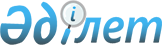 Об утверждении форм распоряженийПриказ Министра финансов Республики Казахстан от 8 февраля 2018 года № 145. Зарегистрирован в Министерстве юстиции Республики Казахстан 6 марта 2018 года № 16533.
      В соответствии с пунктом 3 статьи 118 Кодекса Республики Казахстан "О налогах и других обязательных платежах в бюджет" (Налоговый кодекс), пунктом 3 статьи 125 Кодекса Республики Казахстан "О таможенном регулировании в Республике Казахстан", пунктом 3 статьи 256 Социального кодекса Республики Казахстан, статьей 31 Закона Республики Казахстан "Об обязательном социальном медицинском страховании" и постановлением Правительства Республики Казахстан от 30 июня 2023 года № 525 "Об утверждении Правил и сроков исчисления, удержания (начисления) и перечисления обязательных пенсионных взносов, обязательных профессиональных пенсионных взносов в единый накопительный пенсионный фонд и взысканий по ним", ПРИКАЗЫВАЮ:
      Сноска. Преамбула – в редакции приказа Министра финансов РК от 16.02.2024 № 84 (вводится в действие по истечении десяти календарных дней после дня его первого официального опубликования).


      1. Утвердить прилагаемые формы распоряжений:
      1) органа государственных доходов о приостановлении расходных операций по банковским счетам налогоплательщика (налогового агента), плательщика таможенных платежей и налогов, специальных, антидемпинговых, компенсационных пошлин, пеней, процентов согласно приложению 1 к настоящему приказу;
      2) органа государственных доходов о приостановлении расходных операций по банковским счетам агента согласно приложению 2 к настоящему приказу;
      3) органа государственных доходов о приостановлении расходных операций по банковским счетам плательщика социальных отчислений, и (или) отчислений и (или) взносов на обязательное социальное медицинское страхование согласно приложению 3 к настоящему приказу.
      2. Комитету государственных доходов Министерства финансов Республики Казахстан в установленном законодательством Республики Казахстан порядке обеспечить:
      1) государственную регистрацию настоящего приказа в Министерстве юстиции Республики Казахстан;
      2) в течение десяти календарных дней со дня государственной регистрации настоящего приказа направление его копии в бумажном и электронном виде на казахском и русском языках в Республиканское государственное предприятие на праве хозяйственного ведения "Республиканский центр правовой информации" Министерства юстиции Республики Казахстан для официального опубликования и включения в Эталонный контрольный банк нормативных правовых актов Республики Казахстан;
      3) размещение настоящего приказа на интернет-ресурсе Министерства финансов Республики Казахстан;
      4) в течение десяти рабочих дней после государственной регистрации настоящего приказа в Министерстве юстиции Республики Казахстан представление в Департамент юридической службы Министерства финансов Республики Казахстан сведений об исполнении мероприятий, предусмотренных подпунктами 1), 2) и 3) настоящего пункта.
      Сноска. Пункт 2 – в редакции приказа Министра финансов РК от 16.02.2024 № 84 (вводится в действие по истечении десяти календарных дней после дня его первого официального опубликования).


      3. Настоящий приказ вводится в действие по истечении десяти календарных дней после дня его первого официального опубликования.
      "СОГЛАСОВАНО"ПредседательНационального БанкаРеспублики Казахстан_____________ Д. Акишев16 февраля 2018 года
      Сноска. Приложение 1 – в редакции приказа Министра финансов РК от 16.02.2024 № 84 (вводится в действие по истечении десяти календарных дней после дня его первого официального опубликования). Распоряжение органа государственных доходов о приостановлении расходных операций по банковским счетам налогоплательщика (налогового агента), плательщика таможенных платежей и налогов, специальных, антидемпинговых, компенсационных пошлин, пеней, процентов
      "___" _________ 20 __ года № __________
      Предъявлено в _____________________________________________________________________________________________________________________________________________(наименование банка второго уровня или организации, осуществляющей  отдельные видыбанковских операций, бизнес-идентификационный номер (БИН), место нахождения)В соответствии со статьей 118 Кодекса Республики Казахстан "О налогах и другихобязательных платежах в бюджет" (Налоговый кодекс), статьей 125 Кодекса РеспубликиКазахстан "О таможенном регулировании в Республике Казахстан" (далее – Кодекс) иуведомлением от "__" _______ 20___ года № ___________________________________________________________________________________(наименование органа государственных доходов, бизнес-идентификационный номер (БИН)приостановить расходные операции (указать Х в соответствующей ячейке):☐ в пределах суммы ________________________________________________________ тенге*                                     (сумма цифрами и прописью)☐ все расходные операции ________________________________________________________,                                     (причина приостановления)за исключением операций и случаев изъятия денег, предусмотренных пунктом 2 статьи 118Налогового кодекса, пунктом 2 статьи 125 Кодекса,________________________________________________________________________________(полное наименование юридического лица, его структурного подразделения или фамилия,имя, отчество (при его наличии) индивидуального предпринимателя, лица, занимающегосячастной практикой, индивидуальный идентификационный номер/бизнес-идентификационный номер (ИИН/БИН), место нахождения)
      по банковским счетам (за исключением корреспондентских счетов)_______________________________________________________________________________                   (индивидуальный идентификационный код)Место печати __________________________________________________________________                   (фамилия, имя, отчество (при его наличии) руководителя органа                               государственных доходов)
      Настоящее распоряжение вручено "___" ____________ 20 __ года
      Примечание: *указывается органом государственных доходов при непогашенииналоговой задолженности или задолженности по таможенным платежам и налогам,специальных, антидемпинговых, компенсационных пошлин, пеней, процентов
      Сноска. Приложение 2 – в редакции приказа Министра финансов РК от 16.02.2024 № 84 (вводится в действие по истечении десяти календарных дней после дня его первого официального опубликования). Распоряжение органа государственных доходов о приостановлении расходных операций по банковским счетам агента по уплате социальных платежей (плательщика социальных платежей)
      "___" _________ 20__ года № ________
      Предъявлено в _______________________________________________________________________________________________________________________________________       (наименование банка второго уровня или организации, осуществляющей отдельныевиды банковских операций, бизнес-идентификационный номер (БИН), место нахождения)
      В соответствии со статьей 256 Социального кодекса Республики Казахстан, статьей 31Закона Республики Казахстан "Об обязательном социальном медицинском страховании" ипостановлением Правительства Республики Казахстан от 30 июня 2023 года № 525 "Обутверждении Правил и сроков исчисления, удержания (начисления) и перечисленияобязательных пенсионных взносов, обязательных профессиональных пенсионных взносов вединый накопительный пенсионный фонд и взысканий по ним", в связи с неисполнениемуведомления о сумме задолженности по обязательным пенсионным взносам, обязательнымпенсионным взносам работодателя, обязательным профессиональным пенсионным взносамот "__" ______ 20__ года № ____, уведомления о сумме задолженности по отчислениям и(или) взносам от "__" ______ 20__ года № ____, уведомления о сумме задолженности посоциальным отчислениям от "__" ______ 20__ года № ___________________________________________________________________________________(наименование органа государственных доходов, бизнес-идентификационный номер (БИН)приостановить все расходные операции за исключением операций и случаев изъятия денег,предусмотренных пунктом 2 статьи 118 Кодекса Республики Казахстан "О налогах и другихобязательных платежах в бюджет" (Налоговый кодекс),_______________________________________________________________________________(полное наименование юридического лица, его структурного подразделения или фамилия,имя, отчество (если оно указано в документе, удостоверяющем личность) индивидуальногопредпринимателя, лица, занимающегося частной практикой, индивидуальныйидентификационный номер или бизнес-идентификационный номер (ИИН или БИН), местонахождения) ____________________________________________________________________по банковским счетам (за исключением корреспондентских счетов________________________________________________________________________________                   (индивидуальный идентификационный код)
      Место печати ______________________________________________________________                         (фамилия, имя, отчество (при его наличии) руководителя органа                                     государственных доходов)
      Настоящее распоряжение вручено "___" ____________ 20 __ года
                   Распоряжение органа государственных доходов о приостановлении                   расходных операций по банковским счетам плательщика социальных                   отчислений, и (или) отчислений и (или) взносов на обязательное                               социальное медицинское страхование"___" ___________ 20__ года                               № __________ (дата выписки)Предъявлено в ________________________________________________________________________________(наименование банка второго уровня или организации, осуществляющей отдельные виды________________________________________________________________________________       банковских операций, бизнес-идентификационный номер (БИН), место нахождения)       В соответствии со статьей 17 Закона Республики Казахстан от 25 апреля 2003 года       "Об обязательном социальном страховании", статьей 31 Закона Республики       Казахстан от 16 ноября 2015 года "Об обязательном социальном медицинском       страховании", а также уведомлением о представлении в орган государственных       доходов списков участников системы обязательного социального страхования, и (или)       списков работников системы обязательного социального медицинского страхования       от "___" __________ года № ______       (дата вручения уведомления)________________________________________________________________________________(наименование органа государственных доходов, бизнес-идентификационный номер (БИН),________________________________________________________________________________                                     содержание уведомления)приостановить все расходные операции, за исключением операций и случаев изъятияденег, предусмотренных пунктом 2 статьи 118 Кодекса Республики Казахстан от 25 декабря2017 года "О налогах и других обязательных платежах в бюджет" (Налоговый кодекс),________________________________________________________________________________(полное наименование юридического лица, его структурного подразделения или фамилия,имя, отчество (при его наличии) индивидуального предпринимателя, лица, занимающегосячастной практикой________________________________________________________________________________       индивидуальный идентификационный номер/бизнес-идентификационный номер                               (ИИН/БИН), место нахождения)________________________________________________________________________________                   по банковским счетам (за исключением корреспондентских счетов))________________________________________________________________________________                         (индивидуальный идентификационный код)Место печати________________________________________________________________________________(фамилия, имя, отчество (при его наличии) руководителя органа государственных доходов)Настоящее распоряжение вручено "___" ____________ 20 __ года
					© 2012. РГП на ПХВ «Институт законодательства и правовой информации Республики Казахстан» Министерства юстиции Республики Казахстан
				
      Министр финансовРеспублики Казахстан 

Б. Султанов
Приложение 1 к приказу
Министра финансов
Республики Казахстан
8 февраля 2018 года № 145ФормаПриложение 2 к приказу
Министра финансов
Республики Казахстан
8 февраля 2018 года № 145ФормаПриложение 3
к приказу Министра финансов
Республики Казахстан
от 8 февраля 2018 года № 145форма